с 1 по 31 октября 2018 года пройдет пробная перепись населенияПриморскстат сообщает, что с 1 по 31 октября 2018 года пройдет пробная перепись населения, которая является основным этапом подготовки Всероссийской переписи населения 2020 года (распоряжение Правительства Российской Федерации от 4 ноября 2017 г. № 2444-р).Первый этап будет всероссийским: с 1 по 10 октября 2018 года любой житель России, имеющий подтвержденную учетную запись на едином портале государственных услуг www. gosuslugi .ru (далее — ЕПГУ), сможет переписаться самостоятельно, заполнив электронный переписной лист.Второй этап будет локальным и затронет 10 муниципальных образований в 9 субъектах Российской Федерации.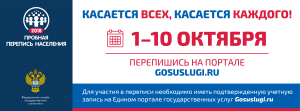 